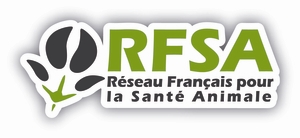 Compte-rendu du COPIL du RFSA du 8 Juin 2018 – 10.00 – 13.00SIMV 50 rue de Paradis 75010 ParisLe tour de table est l’occasion pour Olivier Debaere d’indiquer que Laurent Larivière est excusé mais qu’il transmet au copil le message qu’il entend participer à la prochaine réunion.La présence de 26 participants dans un contexte de grèves est ainsi encourageante pour notre Réseau.L’ordre du jour est adopté sans modification.Idem pour le dernier CR du 18 Janvier 2018Il est rappelé que le nouveau site du RFSA est opérationnel.Sujets d’actualité :Résistance aux antibiotiques - Ecoantibio 2 Projets de recherche – point de situation - réunions de restitution ?Olivier Debaere rappelle que 2 M€ par an en moyenne sont consacrés à des projets spécifiques, ce qui constitue un engagement fort de l’Administration. L’appel à projet 2018 a été lancé. L’évaluation de 60 projets sur les 70 reçus est en cours et elle s’opère par 2 collèges (1 collège Ecoles Vétérinaires et 1 collège RFSA). Les cahiers des charges sélectionnent comme critères l’intérêt général, la capacité à répondre à des objectifs du Plan EcoAntibio, et à être des projets de recherche appliquée (ou projets d’action) :41 projets en recherche appliquée, 19 projets « action ». 20 projets sur les « alternatives » au sens large. Les budgets alloués sont compris dans une fourchette entre 6 K€ et 180 K€ (plafond maximum). Le COPIL réitère sa recommandation de disposer du temps nécessaire pour procéder à l’examen de ces projets. Action : La DGAL adressera les dossiers les projets sélectionnés au fichier Contact du RFSA pour le 10 juillet.Action 3 plan EcoAntibio - prix spécial de thèseMarie-Anne BARTHELEMY présente l’initiative du prix spécial SIMV annuel pour la recherche de mise en œuvre de la mesure 3 du plan EcoAntibio relative aux publications effectuées entre le 1er janvier et le 31 décembre 2017.Le SIMV en tant que pilote de l’action 3 du plan Ecoantibio qui vise à « Encourager l’usage des vaccins pour prévenir l’apparition des maladies infectieuses » propose un prix spécial de recherche. Ce prix sera attribué pendant toute la durée du plan Ecoantibio 2 (soit de 2017 à 2021) par un jury constitué à parité de membre du SIMV et de membres du Réseau Français de Santé Animale (écoles ou organisme de recherche). Marie-Anne Barthélémy propose au copil du RFSA de se prononcer sur cette initiative.Le COPIL salue cette initiative et valide sa participation dans la constitution de ce jury.Le détail du règlement de ce prix est joint en compte-rendu.Action : Les membres du copil (notamment l’INRA et l’ANSES) sont invités à communiquer au secrétariat pour le 30 septembre le nom de leur représentant pour la constitution de ce jury (3 personnes au total).Resistance aux antiparasitaires : mise en œuvre du groupe d'échanges Initialement prévu le 8 juin après-midi, cette réunion a été reportée en septembre et fait l’objet d’un doodle, pour désigner la meilleure des trois dates correspondantes.Retour sur le GT Diagnostics – contexte juridique lié à la validation des réactifs :Gilles SALVAT présente le compte-rendu de la dernière réunion réalisé par J. Viallard (Anses Niort).Ces travaux mettent en évidence la nécessité d’un encadrement juridique relatif à la mise sur le marché de ces tests de diagnostics rapides.Les fabricants de diagnostics souhaiteraient qu’une démarche de reconnaissance mutuelle (par exemple entre l’ANSES et le FLI) réduise les obstacles à l’exportation de ces produits, ce qui suppose une reconnaissance mutuelle des méthodes de validation.Un arrêté de « catégorisation » (maladies réglementées maladies économiques) est toujours en discussion au niveau de la DGAL.  Il est rappelé que, même dans le cas d’un test rapide, le détenteur des animaux doit déclarer les maladies de catégorie 1 aux autorités sanitaires. La SNGTV exprime un sentiment de frustration quant aux conclusions de ces travaux. Elle évoque l’intérêt qu’il y aurait d’avoir un Système de « réactovigilance » pour ces produits. La FNGDS considère qu’il serait judicieux de distinguer les « tests de suspicion », « tests d’exclusion » et « tests de confirmation » (compte tenu des conséquences réglementaires pour les maladies de catégorie 1). Le copil salue le travail réalisé qui doit désormais pouvoir être exploité par le Ministère de l’agriculture.GT 1 disponibilité AT CBCartographie des gaps thérapeutiques : mise à jour de ces tableaux pour reporting des progrèsFlore DEMAY et Jean-Pierre ORAND indiquent que concernant les gaps thérapeutiques, les tableaux sont mis à jour aussi bien avec les retours des adhérents du SIMV (un seul laboratoire a répondu à ce stade) qu’avec les demandes des vétérinaires.Action : Le SIMV indique qu’il mettra ce point à l’ordre du jour de la réunion de son GTP ce sujet pour identifier des contacts pertinents sur ce sujet pour l’ANMV et qu’une réponse de leur part est attendue par l’ANMV même si aucun initiative n’est identifiée.Une réunion filière sur les petits ruminants sera organisée à l’automne.Concernant spécifiquement les vaccins, l’ANMV a réalisé une liste de vaccins disponibles dans le monde vis-à-vis de la grippe aviaire H5N6 zoonotique, de la diarrhée épidémique porcine hautement pathogène (souches non Indel), de la peste porcine africaine, de la peste des petits ruminants et de la dermatose nodulaire contagieuse bovine. Le copil salue la qualité et l’intérêt de ce travail.Le COPIL recommande d’aller plus loin dans l’analyse de ce document, car ces vaccins ne sont pas forcément efficaces ou adaptés aux besoins en cas d’urgence (et en plus, capacité réelle de production inconnue pour ces vaccins listés). Une analyse de risques pourrait s’avérer judicieuse en complément de cette cartographie. Les adhérents du SIMV sont invités à transmettre à l’ANMV directement leurs commentaires sur cette cartographie.Cette analyse de risque pourrait prioritairement identifier la ou les maladies les plus risquées pour la France.Le COPIL se tourne donc vers le gestionnaire de risques qui pourrait fixer sur la base du travail déjà réalisé par l’ANSES une sélection de la ou les maladies devant faire l’objet d’un complément d’étude.Vaccin FCO : Concernant les vaccins FCO, les filières se sont organisées sous l’égide de la FNGDS pour évaluer l’état des besoins en vaccins. Ce document est accessible sur le site public du SIMV et a été adressé à l’ensemble des fournisseurs potentiels.L’agence confirme que les demandes d’importation doivent émaner des grossistes répartiteurs.Ruptures d’approvisionnement :L’agence indique que la méthodologie suivie (notamment le choix des critères de criticité de la rupture) sur ce dossier devrait prochainement se concrétiser par la publication de « Bonnes pratiques de gestion des ruptures d’approvisionnement en cas de ruptures critiques et avérées » essentiellement axée sur la communication et concernant tous les acteurs de la chaine du médicament vétérinaire : industrie, distributeurs en gros, vétérinaires et ANMV.Règlement du Médicament Vétérinaire : La publication du texte est prévue pour fin 2018, et son entrée en application 3 ans plus tard, même si beaucoup d’actes délégués et actes d’exécution restent à finaliser.L’agence annonce qu’une présentation détaillée pourra être envisagée une fois le texte publié.Le contexte de déménagement de l’EMA et le manque de renforcement de moyens par la Commission font que l’EMA a déclaré ne pas s’investir pour l’instant ds la préparation de la mise en application du nouveau règlement vétérinaire alors que beaucoup de travail est nécessaire notamment dans le développement de nouvelles bases de données et d’outils informatiques. L’ANMV se prépare à la nouvelle réglementation et va proposer à HMA de piloter une nouvelle une Task Force spécifique pour la mise en œuvre du règlement vont occasionner une charge de travail supplémentaire pour l’agence.Brexit et EMA : JP Orand indique que ce déménagement pourrait aboutir à une perte de 40% du personnel (qui ne va pas suivre pour aller à Amsterdam). Dans le contexte du Brexit puisque l’ANMV devra prendre sa part des procédures centralisées pilotés par le Royaume Uni et les procédures nationales (aujourd’hui UK 34%). Jean-Pierre Orand rappelle que c’est actuellement 140 personnes au VMD (versus 80 pour l’ANMV) qui sont au Royaume-Uni salariés de l’Agence du médicament vétérinaire. A ce titre l’NAMV a recruté 6 agents pour se préparer à l’augmentation de travail.Le copil remercie l’ANMV pour cette présentation très complète.GT 2 Emergences- FD RL Dermatose Nodulaire Contagieuse : besoins du terrain en études scientifiquesRappel : Thierry Lefrançois recommande de faire remonter sous forme de consultation l’ensemble de ces besoins pour le prochain copil afin d’évaluer l’intérêt de réactiver le groupe 2 sur ce thème.Action : FD-TL / secrétariat pour consultation des membres sur identification des besoins éventuels.	Les constats sont les suivants :Moins d’urgence du fait de la maitrise apparente de la situation dans les Balkans, mais nécessité d’anticiper, de se préparer.La seule demande de la DGAl à ce stade, a été le recensement des vaccins existants – ce qui vient d’être fait par l’ANMV ; Il ressort des échanges :La proposition de faire un point à date interne au RFSA en partant des éléments suivants :besoins du terrain en cas d’introduction du virus en FRconfrontation à ce qui est connu et disponible/déjà en placerecensement des éléments manquantsrecensement des travaux en cours et perspectivesProposition d’une journée thématique du GT2 en octobre-novembre, avec :sollicitation des partenaires du RFSA pour désigner les personnes qui participeront à ce GT DNCBrecensement des scientifiques au CIRAD (dont LNR), à l’Anses (dont Plateforme), à l’INRA, et au SIMV, susceptibles d’amener des informations sur les travaux récents et en coursAction : Tous -> merci de solliciter vos équipes pour savoir qui suivra cette thématique au GT2 et surtout qui est susceptible d’intervenir et/ou est indispensable à la réflexion lors de la journée prévue, car la date doit être retenue avec les intervenants : merci de nous transmettre leurs noms et coordonnées mail pour lancer un doodle en juin.Emerg’INMurielle Vayssier INRA Santé Animal présente l’« Infrastructure Nationale de Recherche Distribuée » dont la coordination est assurée par Fabrice Laurent et Frédéric Lantier. Cette initiative est saluée par le COPIL qui s’interroge de savoir s’il ne pourrait pas jouer le rôle de comité des parties prenantes présentées dans ce projet.Action : Muriel Vayssier, pour se rapprocher du comité de pilotage d’Emerg’IN et lui soumettre cette idée.L’Appel à projet Anses PRNEST (Environnement Santé Travail : vecteurs et maladies vectorielles) : https://www.anses.fr/fr/system/files/APREST.pdfLa page 19 de ce document mentionne la lutte antivectorielle :Financeurs potentiels :Ministère de la transition écologique et solidaire1. Lutte anti-vectorielle et stratégies plus ciblées et plus durables : identification de nouvelles substances actives et produits biocides pertinents, méthodes et intérêt d'une lutte par biocides alternatifs, gestion des résistances, lutte biologique, lutte génétique, lutte communautaire, identification et élaboration d'indicateurs d'efficacité des méthodes de lutte et d'impact sur les organismes non-cibles.African Swine Fever: opportunité de développer des recherches collaboratives entre partenaires du RFSAUn appel à projet européen « Vaccinology » est en préparation, il serait ciblé PPA Projet H2020 en cours (mais peu de laboratoires français clairement positionnés). Besoins de kits de diagnostic pour la PPA et de vaccins. La France doit se préparer pour cet appel. Le CIRAD se focalise sur les vecteurs de la PPA et l’épidémiologie. Un groupe de travail axé essentiellement sur la surveillance de la PPA se met en place au sein de la plateforme d’épidemiosurveillance. Une action concertée entre l’INRA, l’ANSES et le Cirad est en cours. Elle a pour objectif d’identifier les besoins de recherches et les équipes qui pourraient se mobiliser et se positionner pour répondre à l’appel à projet européen.En plus de ces deux initiatives, le COPIL convient de travailler sur l’identification des besoins (diagnostics et vaccins).Action : il est prévu d’inscrire début septembre une journée de restitution des réflexions des organismes de recherches au sujet de travaux de recherche à mener sur la PPA. GT 3 Europe - AJ Actualité par A. JESTIN dont EraNet VaccinologyERANET Vaccinology:  call text en discussion. Le Call est prévu en Juin 2020. Lancement en 2021. La Coordination italienne est prévue par Marina Bagni avec un scope très large… 	CSA Environnement Santé. Workprogram 2018. Coordination HERA INSERM Eco-Health.	Vaccin PPA : 2 projets en compétition : CReSA et Madrid / Pirbright	EJP One Health : Call 1 = 13 projets, call 2 en préparation.	VetBioNet : meeting Stakeholders Bruxelles. Inviter F. Lantier au COPIL RFSA.Le copil souligne l’intérêt à inviter F. Lantier compte tenu de son implication dans les dossiers à l’ordre du jour (VetBioNet et Emergin’) Action : SecrétariatIRC-SA / STAR-IDAZ: meeting Madrid 14/03/18. Cibles: tuberculose, brucellose, PRRSV, PCV2. Mapping of international initiatives. Il est noté que Stephan Zientara est vice-président du groupe IRC-SA.JPI / AMR: meeting Berlin 08/11/17. Projet Virtual Research Institute (VRI). Ce JPI se présente comme un réseau de réseaux Fin de H2020 : call « Sustainable Food Security » Genome editing, etc.GT 4 Partenariats public-privé de recherche – JCAReSA 2018Les 4èmes Rencontres de recherche en santé animale organisées par le SIMV se dérouleront les 4 et 5 décembre 2018 à Lille au sein de Biofit. Ces rencontres visent à valoriser l’innovation en santé animale. La brochure de cet évènement est distribuée en réunion. Elles se dérouleront sous forme de :• rendez-vous BtoB entre porteur de projets (académiques / startups) et industriels de la santé animale• pitchs d’apporteurs de solutions techniques, scientifiques, financières…• participation aux conférencesLes prix de l’innovation de l’AFVAC 2018 seront remis à cette occasion.Cette année, le SIMV souhaite promouvoir cet évènement auprès des adhérents qui ne sont jamais venu à cette manifestation. 5 PME ont souhaité bénéficier de l’invitation du SIMV pour découvrir ces rencontres.270 rendez-vous se sont tenus l’an dernier, nous vous proposons de rejoindre cette manifestation unique en Europe pour capter les innovations qui feront votre développement de demain.https://simv.org/actualite/r-d-dating-animal-health-and-innovationLes membres du copil qui souhaiteraient encore déposer des projets sont invités à les déposer auprès du secrétariat du SIMV (secretariat@simv.org) avant la fin du mois de juin.Présentation générale sur l’avancement du projet IMI ZAPI / JC AudonnetLa présentation de JC Audonnet décrit le plus grand programme de coopération public-privé dans le domaine One Health actuellement en œuvre dans le monde.Le COPIL remercie JC Audonnet pour la qualité de sa présentation.Projet de Journée INRA – RFSA (sur le modèle 1/2j IP) en 2019 (date modalités)Le thème microbiote et santé est proposé par Muriel Vayssier et adopté par le COPIL. La date reste à préciser mais cette demi-journée se tiendra l’après-midi du COPIL au premier trimestre 2019 et le lieu retenu est le siège de l’INRA (147 rue de l’Université).Questions diverses : Rapport de mission d'évaluation n° 16116 GGAAER Évaluation du dispositif sanitaire français en santé animale et végétale Notre plateforme est évoquée dans ce rapport en en soulignant l’utilité.Date des conférences du Réseau 2018 (voir site internet du RFSA)La date de la prochaine réunion a été fixée au 3 décembre 2018 à 14h.Il est précisé que la réunion se tiendra au 5ème étage (au lieu du 2ème), dans les nouveaux locaux du SIMV (même adresse).